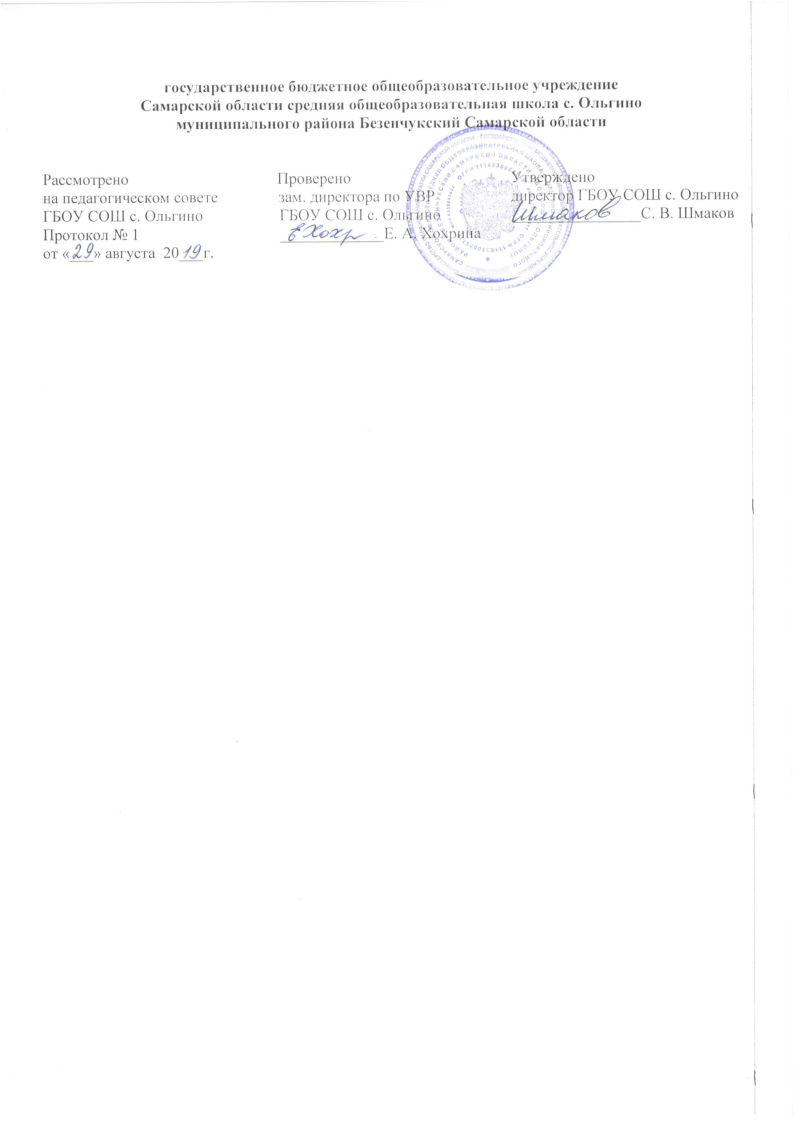 Рабочая программаиндивидуально групповых занятийпо математике в 9 классеПрограмма разработана учителем математики ГБОУ СОШ с. Ольгино Семеновой Г.А.2019Рабочая программа  индивидуально-групповых занятий по математике в  9 классе рассчитана на 34 часа - 1 раз в неделю. Специальный курс предназначен для подготовки к государственной (итоговой) аттестации по алгебре в 9 классе. Содержание курса охватывает основные разделы школьного курса математики, необходимые справочные материалы, пояснения на примерах и задачах, основные методы решения, задания для самостоятельной решения с ответами, тесты. Для того, чтобы учащиеся смогли оценить уровень своей подготовки, по окончании каждой темы предлагается контрольная работа, состоящая из заданий разного уровня сложности, и тестового задания.    Содержание  ИГЗ по математике в  9 классе.    1.  Числа и выражения. Преобразование выражений. Делимость натуральных чисел.Приближенные значения.Степень с целым показателем.Квадратный корень. Корень третьей степени.Выражения и преобразования.Рациональные уравнения.    основные методы решения рациональных уравнений:Простейшие,Группировка,ПодстановкаПодборУравнения, содержащие переменную под знаком модуляискусство.Системы уравнений. Неравенства. квадратное неравенство.рациональные неравенства высших степеней. метод интервалов.дробно-рациональные неравенства.Системы неравенств. Прямоугольная система координат на плоскости.  Уравнения прямой, параболы и гиперболы.Уравнение окружности.Функции и графики Арифметическая прогрессия.  Геометрическая прогрессия. Текстовые задачи. задачи на “ проценты”задачи на “смеси, растворы, проценты”задачи “на движение”задачи на совместную работузадачи  “на числа”Уравнения и неравенства с модулем.  Уравнения и неравенства с параметром.  Планиметрические задачи. Элементы статистики и теории вероятностей.   Требования к уровню подготовки выпускниковВ результате изучения математики ученик должен знать/понимать:- существо понятия математического доказательства; примеры доказательств;- существо понятия алгоритма; примеры алгоритмов;- как используются математические формулы, уравнения и неравенства; примеры их применения для решения математических и практических задач;- как математически определенные функции могут описывать реальные зависимости; приводить примеры такого описания;- как потребности практики привели математическую науку к необходимости расширения понятия числа;- вероятностный характер многих закономерностей окружающего мира; примеры статистических закономерностей и выводов;- каким образом геометрия возникла из практических задач землемерия; примеры геометрических объектов и утверждений о них, важных для практики;- смысл идеализации, позволяющей решать задачи реальной действительности математическими методами, примеры ошибок, возникающих при идеализации.Арифметикауметь:- выполнять устно арифметические действия: сложение и вычитание двузначных чисел и десятичных дробей с двумя знаками, умножение однозначных чисел, арифметические операции с обыкновенными дробями с однозначным знаменателем и числителем;- переходить от одной формы записи чисел к другой, представлять десятичную дробь в виде обыкновенной и в простейших случаях обыкновенную в виде десятичной, проценты - в виде дроби и дробь - в виде процентов; записывать большие и малые числа с использованием целых степеней десятки;- выполнять арифметические действия с рациональными числами, сравнивать рациональные и действительные числа; находить в несложных случаях значения степеней с целыми показателями и корней; находить значения числовых выражений;- округлять целые числа и десятичные дроби, находить приближения чисел с недостатком и с избытком, выполнять оценку числовых выражений;- пользоваться основными единицами длины, массы, времени, скорости, площади, объема; выражать более крупные единицы через более мелкие и наоборот;- решать текстовые задачи, включая задачи, связанные с отношением и с пропорциональностью величин, дробями и процентами;использовать приобретенные знания и умения в практической деятельности и повседневной жизни для:- решения несложных практических расчетных задач, в том числе с использованием при необходимости справочных материалов, калькулятора, компьютера;- устной прикидки и оценки результата вычислений; проверки результата вычисления с использованием различных приемов;- интерпретации результатов решения задач с учетом ограничений, связанных с реальными свойствами рассматриваемых процессов и явлений.Алгебрауметь:- составлять буквенные выражения и формулы по условиям задач; осуществлять в выражениях и формулах числовые подстановки и выполнять соответствующие вычисления, осуществлять подстановку одного выражения в другое; выражать из формул одну переменную через остальные;- выполнять основные действия со степенями с целыми показателями, с многочленами и с алгебраическими дробями; выполнять разложение многочленов на множители; выполнять тождественные преобразования рациональных выражений;- применять свойства арифметических квадратных корней для вычисления значений и преобразований числовых выражений, содержащих квадратные корни;- решать линейные, квадратные уравнения и рациональные уравнения, сводящиеся к ним, системы двух линейных уравнений и несложные нелинейные системы;- решать линейные и квадратные неравенства с одной переменной и их системы;- решать текстовые задачи алгебраическим методом, интерпретировать полученный результат, проводить отбор решений, исходя из формулировки задачи;- изображать числа точками на координатной прямой;- определять координаты точки плоскости, строить точки с заданными координатами; изображать множество решений линейного неравенства;- распознавать арифметические и геометрические прогрессии; решать задачи с применением формулы общего члена и суммы нескольких первых членов;- находить значения функции, заданной формулой, таблицей, графиком по ее аргументу; находить значение аргумента по значению функции, заданной графиком или таблицей;- определять свойства функции по ее графику; применять графические представления при решении уравнений, систем, неравенств;- описывать свойства изученных функций, строить их графики;использовать приобретенные знания и умения в практической деятельности и повседневной жизни для:- выполнения расчетов по формулам, составления формул, выражающих зависимости между реальными величинами; нахождения нужной формулы в справочных материалах;- моделирования практических ситуаций и исследовании построенных моделей с использованием аппарата алгебры;- описания зависимостей между физическими величинами соответствующими формулами при исследовании несложных практических ситуаций;- интерпретации графиков реальных зависимостей между величинами.Геометрияуметь:- пользоваться языком геометрии для описания предметов окружающего мира;- распознавать геометрические фигуры, различать их взаимное расположение;- изображать геометрические фигуры; выполнять чертежи по условию задач; осуществлять преобразования фигур;- распознавать на чертежах, моделях и в окружающей обстановке основные пространственные тела, изображать их;- в простейших случаях строить сечения и развертки пространственных тел;- проводить операции над векторами, вычислять длину и координаты вектора, угол между векторами;- вычислять значения геометрических величин (длин, углов, площадей, объемов), в том числе: для углов от 0 до 180° определять значения тригонометрических функций по заданным значениям углов; находить значения тригонометрических функций по значению одной из них, находить стороны, углы и площади треугольников, длины ломаных, дуг окружности, площадей основных геометрических фигур и фигур, составленных из них;- решать геометрические задачи, опираясь на изученные свойства фигур и отношений между ними, применяя дополнительные построения, алгебраический и тригонометрический аппарат, идеи симметрии;- проводить доказательные рассуждения при решении задач, используя известные теоремы, обнаруживая возможности для их использования;- решать простейшие планиметрические задачи в пространстве;использовать приобретенные знания и умения в практической деятельности и повседневной жизни для:- описания реальных ситуаций на языке геометрии;- расчетов, включающих простейшие тригонометрические формулы;- решения геометрических задач с использованием тригонометрии;- решения практических задач, связанных с нахождением геометрических величин (используя при необходимости справочники и технические средства);- построений геометрическими инструментами (линейка, угольник, циркуль, транспортир).Элементы логики, комбинаторики, статистики и теории вероятностейуметь:- проводить несложные доказательства, получать простейшие следствия из известных или ранее полученных утверждений, оценивать логическую правильность рассуждений, использовать примеры для иллюстрации и контрпримеры для опровержения утверждений;- извлекать информацию, представленную в таблицах, на диаграммах, графиках; составлять таблицы, строить диаграммы и графики;- решать комбинаторные задачи путем систематического перебора возможных вариантов, а также с использованием правила умножения;- вычислять средние значения результатов измерений;- находить частоту события, используя собственные наблюдения и готовые статистические данные;- находить вероятности случайных событий в простейших случаях;использовать приобретенные знания и умения в практической деятельности и повседневной жизни для:- выстраивания аргументации при доказательстве (в форме монолога и диалога);- распознавания логически некорректных рассуждений;- записи математических утверждений, доказательств;- анализа реальных числовых данных, представленных в виде диаграмм, графиков, таблиц;- решения практических задач в повседневной и профессиональной деятельности с использованием действий с числами, процентов, длин, площадей, объемов, времени, скорости;- решения учебных и практических задач, требующих систематического перебора вариантов;- сравнения шансов наступления случайных событий, оценки вероятности случайного события в практических ситуациях, сопоставления модели с реальной ситуацией;Тематическое планирование индивидуально-групповых занятий                                                 по математике№ n/nурокаСодержание учебного материалаКол-во часов№ n/nурокаСодержание учебного материалаКол-во часов     1Все действия с дробями1ч.2Делимость натуральных чисел.Приближенные значения. 1ч.3Степень с целым показателем. Стандартный вид числа1ч.4Квадратный корень. Корень третьей степени.1ч.5Формулы сокращенного умножения.1ч.6Действия с алгебраическими дробями.1ч.7Преобразование иррациональных выражений.1ч.8Уравнения. Основные методы решения рациональных уравнений.1 ч.9Иррациональные уравнения.1ч.10Наглядное представление информации. Чтение графиков функций1ч.11Функции и графики.1ч.12Линейная функция и ее график.1ч.13Квадратичная функция и ее график.1ч.14Уравнение гиперболы. Уравнение окружности.Уравнение с двумя переменными.1ч.15Системы уравнений1ч.16Неравенства. Числовые промежутки.1ч.17Решение квадратных неравенств. Метод интервалов.1ч.18Системы неравенств.1ч.19Арифметическая  прогрессия.1ч.20Геометрическая прогрессия1ч.21Равнобедренный треугольник. Его свойства и признак.1ч.22Соотношения в прямоугольном треугольнике1ч.23Задачи на “смеси, растворы, проценты”1ч.24Задачи “на движение”1ч.25Задачи на совместную работу1ч.26Задачи  “на числа”1ч.27Площади простых фигур.1ч28Окружность. Касательная к окружности.1ч.29Признаки равенства треугольников1ч.30Подобные треугольники.1ч.31Центральные и вписанные углы.1ч.32Уравнения и неравенства с модулем.1ч.33Уравнения и неравенства с параметром.1ч34Элементы статистики и теории вероятностей.1ч